Residential Internet Usage Surges 98% As Americans move encase to conduct their work, schooling and overall social interaction at home via the internet, in response to the COVID-19 pandemic, residential broadband usage is soaring. OpenVault analysis reveals a massive increase in the average amount of data consumed by residential users starting on March 10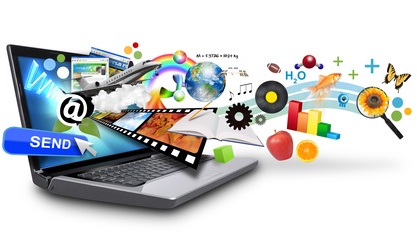  NextTV 3.17.20https://www.nexttv.com/news/internet-traffic-surges-98-amid-covid-19-related-social-distancingImage credit:https://www.geeks2u.com.au/wp-content/uploads/2013/01/internet-usage.jpg 